ESTATUTO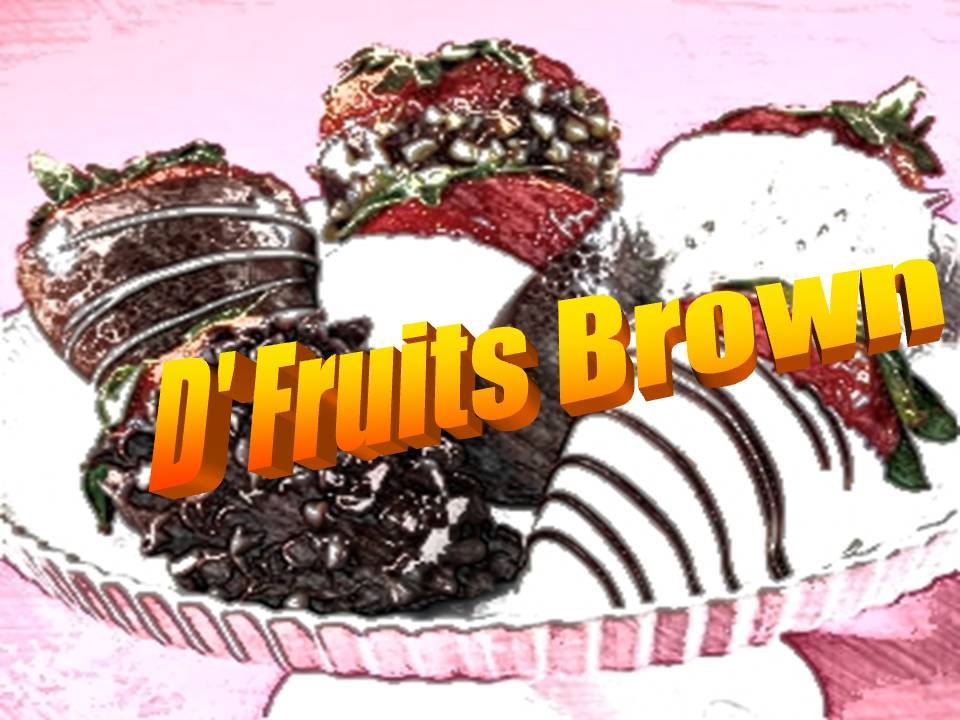 DENOMINACIÓN Y ÁMBITO SOCIAL DE ACTUACIÓNArt 1. Nombre y razón socialLa Mini Empresa funcionará bajo el nombre de D´ Fruits Brown por la innovación y creatividad de sus socios:Pereira Almeida Stevens SantiagoFuel Pavón Lenin AlejandroTobar López Sergio FabricioLeón León Jonathan DanielPaucar Paguay Brandon StevensNaranjo Guerreo Andrés ErnestoHuera López Robert AndrésArt.2 Objetivo socialLa Mini empresa D´ Fruits Brown tiene por objetivo realizar las siguientesactividades:Dar funciones de acuerdo a sus habilidades y conocimientosCrear y diseñar el nombre, eslogan y logotipo de la mini empresaBuscar proveedores de la materia primaDiseñar y elegir modelos del producto de acuerdo al gusto del clienteDeterminar el precio del productoDiseño del catálogoElaboración de publicidadPara realizar estos productos hemos utilizado productos talescomo:Frutas: manzana, uva, pera, fresa, chocolate, coco rallado, grageas.Art.3 Duración de la actividadLa empresa se constituyó desde el 20 de Noviembre del 2013 y su duración  hasta concluir el año lectivo.CAPÌTULO IIDOMICILIO SOCIALArt.4 Domicilio SocialEl domicilio social queda establecido en la Unidad Educativa “Bolívar”  de laprovincia del Carchi -Ecuador en las calles SUCRE Y ARGENTINA.CAPÌTULO IIIRÈGIMEN ECONÒMICOArt.5 Capital SocialEl capital social en la inversión de la Mini empresa D´ Fruits BrownSe fija en 56 dólares. Se divide entre los integrantes de 7 dólares por cada uno.Cada participación rige al titular derechos y obligaciones.Art.6Distribuciòn de beneficiosLos beneficios que resulten de la actividad económica se distribuirá en relaciónal capital aportado y al trabajo realizado, y el 10% de las utilidades pararesponsabilidad económica, social (RES)CAPÌTULO VIDISOLUCIÒNArt.9 DisoluciónLa Mini empresa se disolverá por mutuo acuerdo de los socios mediante lafirma de un acta de liquidación y luego de haber pagado las deudas, devuelto elcapital y distribuido los beneficios entre los socios.Art.10 Obligaciones de los sociosTener responsabilidad en la actividad que se va a realizar.Acatar los estatutos de la Mini empresa.Tener buena conducta al realizar el trabajo.Proporcionar a los socios los instrumentos necesarios para la ejecucióndel trabajo, en condiciones adecuadas para que este sea realizado.Tener buena comunicación entre todas los socios.Art.11 Derecho de los sociosExaminar documentos de la Mini empresa relacionados a laadministración social.Emitir obligaciones.Recibir los beneficios que le corresponda.Tener conocimientos de los sucesos acontecidos.Recibir un cargo en la Mini empresa y asumirlo con responsabilidad.Art.12 Otras DisposicionesLos socios que no asistan a las reuniones convocadas, serán sancionados con1 dólar ya sea por:AtrasosFaltas injustificadasPor incumplimiento de tareasPor discusiones que generen conflictoPor perdida de dinero, materiales, productos lo asume la personaresponsable del hechoPara constancia y fe de lo efectuado, firman los socios SOCIOS                                                              FIRMASLeón León Jonathan DanielTobar López Sergio FabricioPereira Almeida Stevens SantiagoPaucar Paguay Brandon StevensFuel Pavón Lenin AlejandroNaranjo Guerreo Andrés ErnestoHuera López Robert AndrésACTA DE CONSTITUCIÒN DE LA MINI EMPRESA  D´ FRUITS BROWNEn la ciudad de Tulcán, en la Unidad Educativa Bolívar, el día 1 de Diciembredel 2014 los que suscribimos la presente acta nos reunimos en la asambleageneral con la finalidad de formar la empresa D´ FRUITS BROWN que tiene como objetivo realizar los siguientes productos:Frutas en chocolatadas.Ensalada de frutas con chocolate y cremaPara realizar estos maravillosos productos hemos utilizado materia prima debuena calidad como:FrutasManzanaUvaFresasPeraChocolateCoco ralladoGrageasNuestra empresa se constituye bajo la modalidad de sociedad cooperativa yestá formada por siete socios cuyos nombres son:SOCIOS                                                                       FIRMASLeón León Jonathan DanielTobar López Sergio FabricioPereira Almeida Stevens SantiagoPaucar Paguay Brandon StevensFuel Pavón Lenin AlejandroNaranjo Guerreo Andrés ErnestoHuera López Robert Andrés